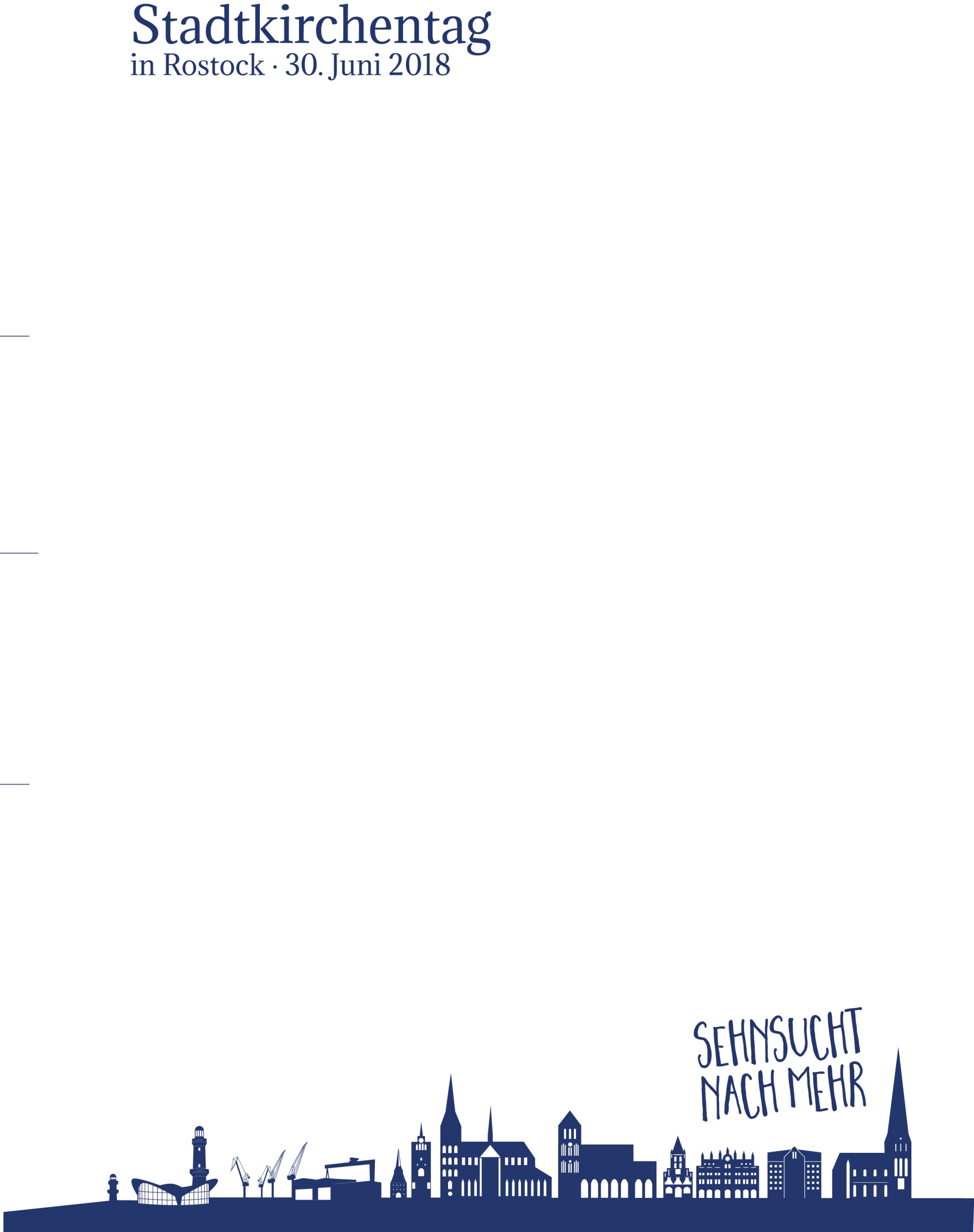 Ökumenischer Stadtkirchentag 30. Juni 2018Auftakt am Vorabend des Stadtkirchentages, dem 29.6.2018:Konzert in der Katholischen Christuskirche, Häktweg 4-619:30 Uhr	Einlass, Imbiss und Getränke20:00 Uhr  	Liedermacher Samuel Harfst   Hauptprogramm des Stadtkirchentages am Samstag, dem 30.6.2018 Angebot auf der Bühne auf dem Neuen Markt     9:30 Uhr	Vorprogramm mit Bläserchören der Stadt Rostock 10:00 Uhr	Eröffnung des Stadtkirchentages und Begrüßung durch Ökumenepastor Tilman Jeremias und Oberbürgermeister Roland Methling,10:45 bis 17:30 Uhr    		Aktionskünstlers „Mr. Joy“, Faszinierende Show - begeisternder GlaubeÖkumenischer Bläserchor, Gospelchores der JugendkircheL.i.f.t. Youth Lobpreisband des Christlichen Zentrums Rostock, Hamburger Gebärdenchor, Kindertheatergruppe der Michaelschule -  12:40 Uhr 	Mittagsgebet und Mittagessen -  13:30 Uhr	gemeinsames Singen -  15:30	Uhr	Rostocker Gemeinden laden zu Kaffee und Kuchen ein -  16:30 Uhr	Vorprogramm zum Gottesdienst-  17:00 Uhr       ökumenischer Abschlussgottesdienst Ganztägiges Angebot Markt der Möglichkeiten präsentiert die Vielfalt christlichen Lebens in Rostock Für Kinder ein vielfältiges Angebot an der MarienkircheBiblische Geschichten erzählt Marianne Diemer mit living puppetsMusik und MalereiBiblische Klanggeschichten mit Dagmar Arnold für Kinder zum Mitmachenverschiedene Bastelstände, Malstation, InfostandHüpfburg, Straßenmemory, BauernkegelnFür Jugendliche Chill-Lounge mit Palettenmobilar & alkoholfreie CocktailbarStreetsoccer-Turnier & Torwand / TorwandturnierTretmobile, SlacklinePoetry SlamBibelarbeiten, Foren, Podiumsdiskussionen, WorkshopsAngebote am Vormittag von 11-12:30 Uhr in Räumen rund um den Neuen MarktBibelarbeit  Was ist Wahrheit – die Frage des Pilatus an uns Landessuperintendent i.R. Dr. Matthias Kleiminger Bibelarbeit  zum Psalm 84Dr. Reinhard Scholl, Pastor der Innenstadtgemeinde und Rabbiner Herr Yuriy KadnykovBibelarbeit “Und siehe: Morgen war alles gut!“ 
Was wird aus meiner SEHNSUCHT? Wie ereignet sich das MEHR in meinem Leben?Wir teilen miteinander Ideen aus der Bibel – geschlechtergerecht und handlungsorientiertPastorin Franziska Pätzold und Flora Mennicken, Frauenwerk der NordkircheForum -  FaltenRiss – Demenz neu sehen Es geht um Würde, um Sinnfragen und um Perspektivenwechsel. Es erwartet Sie ein Koffer mit Gepäck- und Erinnerungsstücken, die von der Begegnung mit an Demenz erkrankten Menschen erzählen.Prof. Dr. Petra Schulz, Theologische FakultätVortrag und Diskussion  »Die Unterscheidung der Phänomenbereiche Salafismus und Dschihadismus«Dr. Nina Käsehage, Theologische Fakultät  Forum - Eine fröhliche und wachsende Kirche- die Mwanga-Diözese in TansaniaBischof Chediel Sendoro und sein Stellvertreter Timothy Msangi reisen zum Stadtkirchentag aus Tansania an. Sie erzählen aus der lutherischen Mwanga-Diözese, zu der der Ev.-Luth. Kirchenkreis Mecklenburg partnerschaftliche Kontakte hält. Eine Kirche mit wenigen Mitteln, aber reich an jungen Menschen und an Begeisterung für den Glauben! Podiumsdiskussion und Gespräch - »Was können Stadt und Kirche voneinander erwarten?«Oberbürgermeister Roland Methling, Propst Wulf Schünemann, Leiterin der Stadtmission Vera Blum-Pürckhauer, Theologin Christina Innemann,Prediger Daniel ReimerModerator Ulrich Ben VetterPodiumsdiskussion und Gespräch»Heil und Heilung – Welche Rolle spielt der Glaube in der Medizin?«Schulmedizin kommt an ihre Grenzen. Wie kann hier Glaube und Hoffnung helfen? Wie wichtig ist das Zuhören in der Therapie? Wie stark prägt die christliche Religion die Ethik in der Medizin?Dr. Harald Terpe, Mediziner und ehemaliges MdBKatrin Jeremias, Pastorin in der  Krankenhausseelsorge, Doris Mertke, Leiterin des Pilger-Kloster Tempzin,Moderatorin Renate Heusch-LahlPodiumsdiskussion »Ökumene  – Was verbindet, was trennt uns?«Pastor Wellenbrock  Kathol. ChristuskircheTorsten Eisack, Bezirksevangelist d. Neuapostolische Gem.Pastor Manuel Lüdin, Freikirchliche Gemeinde, BaptistenPastorin Uta BanekModerator Pastor für Ökumene Matthias TuveWorkshopGottesdienst in Bewegung Wir feiern einen Gottesdienst mit viel Musik und wenig Text, der einen Freiraum öffnet, eigenen Bewegungsimpulsen nachzugehen. Um hinterher, so der Plan, an Seele und Leib erfrischt zu sein.Pastor Dr. Dietmar Schicketanz,Pastorin Stephanie SchultenKarl Scharnweber, MusikWorkshopGospelsingen Der Workshop ist oﬀen für alle, die Freude am Singen haben!Erfahrene Sängerinnen und Sänger sind genauso willkommen wie Menschen, die Lust haben, mal etwas Neues auszuprobieren.Elke Braun, Musikerin und Leiterin des Gospelchores der JugendkircheAngebote am Nachmittag ab 14 -15:30 Uhr in Rä#umen rund um den Neuen MarktPodiumsdiskussion und Gespräch»Politik und Religion – Welche Rolle spielt das Christentum in der Politik?«Wie wirkt sich der christliche Glaube auf das Wirken in der Politik aus? Sind Religion und Politik vereinbar?  Beeinflussen christliche Werte das Handeln in Politik und Gesellschaft? Kann Glaube Berge versetzen oder der Politikverdrossenheit etwas entgegensetzen?Dr.h.c. Joachim Gauck, AltbundespräsidentFlora Mennicken, Referentin Frauenwerk der NordkircheMarco Gutjahr, Uwe Johnson-Forschungsstelle der UniversitätModeration: Renate Heusch-LahlForum »Die Grabeskirche in Jerusalem (mit der archäologischen Problematik und den gegenwärtigen konfessionellen Auseinandersetzungen)«Prof. Dr. Martin Rösel, Theologische FakultätForum»Kirche als Erzählgemeinschaft«Prof. Dr. Martina Kumlehn , Theologische FakultätStammtisch  Haus Sonne Alte Apotheke»I have a dream! - Und wovon träumst du?« Geselliger Austausch über Träume für unsere Stadt und unser Land Pastor David BurauStammtisch Restaurant Burwitz»Katholisch & Kneipe«Austausch zum katholischen Leben in Rostock damals und heute.	mit Theologin Christina InnemannWorkshop»Öko-faire Gemeinde Mit Brief und (Bio)-Siegel«Chancen und HerausforderungenRegina Möller, Zentrum kirchlicher DiensteStadtführung zu Rostocks Kirchengeschichte, zur Bauweise und zur heutigen Kirchenlandschaftmit Theologe Christoph Radtke u.a.  Segnungsgottesdienst  »Sehnsucht nach Heilwerden - Gottesdienst für Kranke und Gesunde«Pastor Joachim Anders,Magdalene Anders, Daniel Queißer und TeamSabbat Abendandachtin der Synagoge der Jüdischen Gemeinde Konzerte 19:00 UhrTRIO CHORALCONCERT IMPROVISATION / MEDITATION Choralbearbeitungen für Saxophon, Gitarre und Orgel Karl Scharnweber Kammermusik „Singet dem Herrn ein Neues Lied“  mit Felizia Frenzel, Diana Rathmann und Uwe Pilgrim	Ausklang  nach dem Stadtkirchentag Sonntag, dem 1.7.2018  um 19:30 Uhr St. Marien„Die Schöpfung“ v. Joseph Haydn  mit  den Kantoreien Rostocks, der Norddeutschen Philharmonie unter der Leitung von KMD Prof.Dr.h.c. Markus LangerÄnderungen vorbehalten